What do good readers do? Help your child to learn the skills to become a good reader.Predict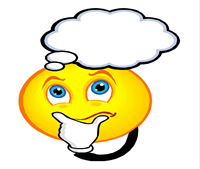 I will think what the chapter is about.I will think what happens next.I can:Use the titleUse the headingsUse the illustrationsUse what I have already readThe last chapter….In the last paragraph… butIn the next paragraph..The heading tells me…I will read the text to check my predictionsI can change my predictions as the author gives me more informationClarify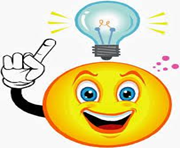 I will write down the words and phrases I do not understandI will find out what they meanI can:Stop and think what the author wants me to knowRe-read or read to find cluesPicture it in my mindThink about what I already knowMake sure I am using the punctuationRead faster or slowerLook for the base wordTry another word that makes senseUse a dictionaryQuestion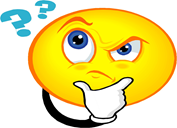 I will ask questions to help me understand what I have readI will think of questions while I am reading the textWhat? When?Who? Why?Why is …importantWhy did….do that?What are the differences between?What would you do?What do you think about?What are the reasons for?Is…fact or fiction? How do you know?How do you feel about the character?What part was most interesting? Why?How is the author making us feel excited? Scared?Summarise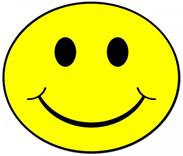 I will identify the main idea in the text.I will say what the page is about in two sentences.I will leave out the small details.I will use headings, titles, and the topic sentence.I can say things like…This page is about…The main point of this paragraph is…The main idea is….The next idea is …..The most important information is ….In this part of the story….The author is telling me…The author wants me to think….